The City School              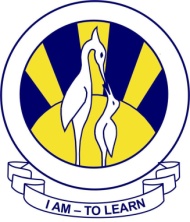 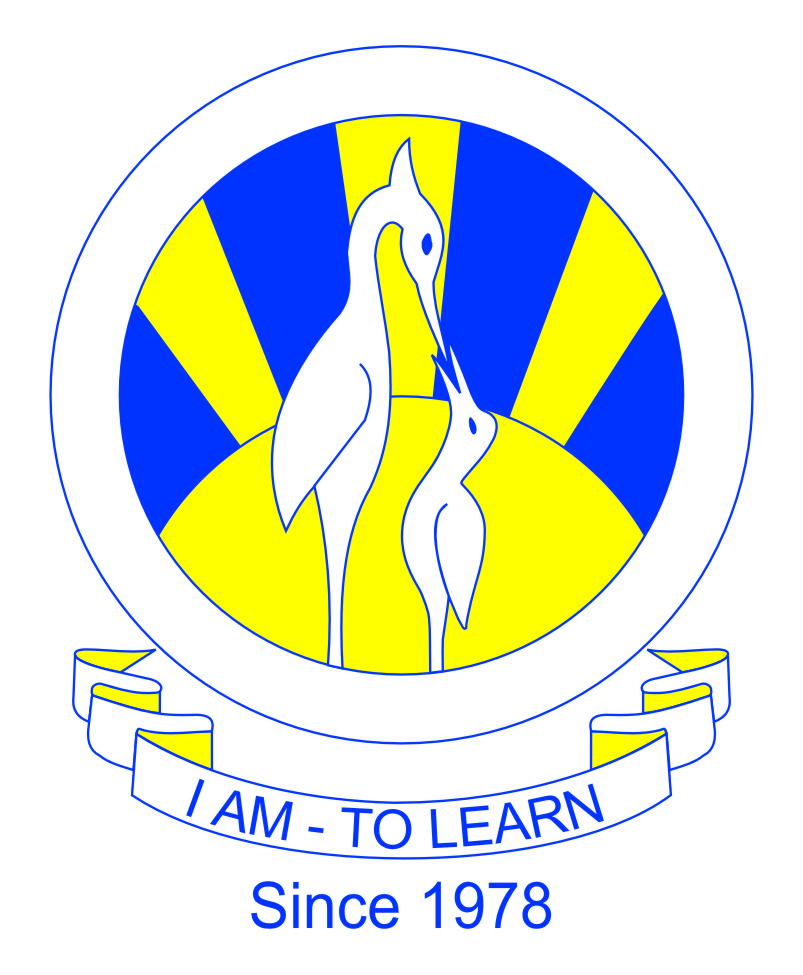 North Nazimabad Boys Campus WorkSheetDate :20/8/2016                                                                                                       Grade 9Subject: Economics 
Teachers: Arshi AqueelActivity 1.1 and  1.2 page no. 6 and 7